Videos 13D – Maxwellian Velocity Distribution 	Name				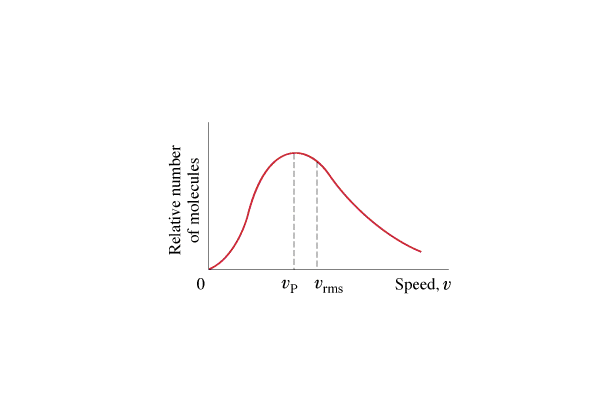 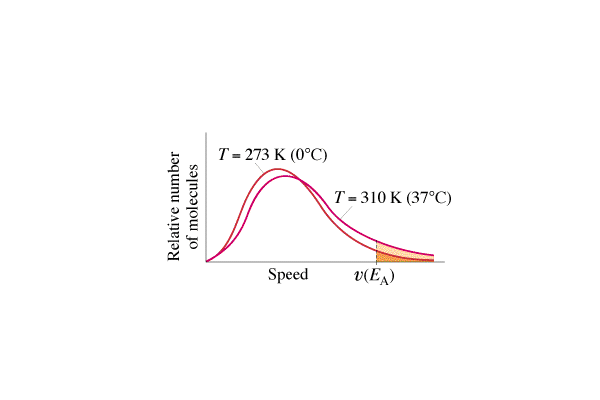 What vp and vrms mean:What are the limitations of the ideal gas law?  (i.e. when does it break down?)In general:Examples: